Musical AuctionPeulat Erev: Monday August 13thLocation: Beit Am BeitGoal of the peulah:Have fun, engage everyone with prizes, reminisce, strategizing on how to spend their moneyMaterials: speaker, phone, music, prizes, fake money, signs for each bunkProcess●      Setup: each bunk sits separately, counselors stand in the middle of the room with loud speaker-●      Each bunk will have money and a designated sign holder for each round to hold bunk sign when they want to bid●      Arrival of the edah: Right after Peulat Erev #1Directions●      We will play a portion of song and then start bidding at 10 dollars. the tzrif will base their bidding off of the short segment they heard, but they will not know what they are bidding for.●      A tzrif will raise their tzrif placard and will be called on by madrich/ madricha and then they raise the bid by _____ dollars●      The highest bidder will receive the prize.●      Every three songs- we will have a competition that relates to the culmination of the end of the kayitz. Instructions for Kishroniyah Relay Race: There are 9 different tasks to complete in this relay race, one for each Kishroniyah. EVERY SINGLE MEMBER OF THE TZRIF MUST HAVE AN ACTIVE ROLE IN THIS RELAY RACE. You can decide how many people will be involved in each task. The tzrif that completes the race first will get extra money.To start off, chanichim will sing: Baruch Hagever, Wa-wa-oooo, and that signals the start of the race (Acapella)Someone throws a tennis ball to someone else who will catch the tennis ball in the back of a frisbee (Tennis and Frisbee)Once they catch the frisbee, one chanich must run to the other side of the BAB and stick a bead on a string. They will run back to their tzrif and two other chanichim will do the same things (a total of three beads will be on the string) (Jewelry) You have to push a basketball across the BAB using a paint brush (Mural and Basketball)Act like a robot for 10 seconds (Robotics)Break a Graham cracker into as many pieces as people you have in your tzrif and the pieces must be as close the same size as possible. (Cooking)Someone has to jump on a plastic cup to break it and yell- Mazal Tov (Glass Fusing)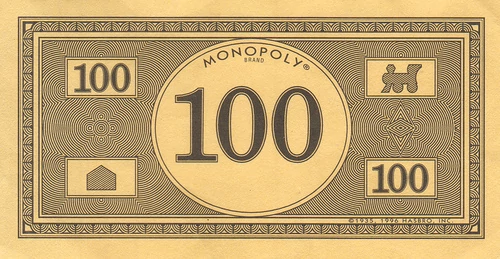 Group 1:Adjective:Noun: Plural Noun:A person: Noun: Place:Noun:Place:Verb:Verb:Verb:Noun:Adjective:Noun:

Group 2:
NounNounNounNounAnimalappropriate body partanother appropriate body partLetterLetterLetterLettera personAdjectiveNoun VerbAdjectiveDirectionDirectiondirectionGroup 1: It's out with the old and in with the newGoodbye clouds of              , hello skies of blueA dip in the             , a trip to the spaEndless                    in my chaise, the whole world according to               .                       (Excuse me? Thank you)              imported from EnglandLifeguards imported from                  .                                .       imported from TurkeyAnd turkey imported from __________       We're gonna _______and renewYou go do!I want fabulous, that is my simple requestAll things fabulous, bigger and better and bestI _________ something inspiring to help me get alongI __________ a little fabulous, is that so wrong?Fetch me my Jimmy Choo               .       Where is my               .        Prada tote?I need my Tiffany               .       And then I can go for a floatSummer like never before!I want more!She wants fabulous, that is her simple requestAll things fabulous, bigger and better and bestShe needs something inspiring to help her get alongShe needs a little fabulous, is that so wrong?Group 2:Ooh whoa, ooh whoa, ooh whoaYou know you love               .   , I know you careJust shout whenever and I'll be thereYou are my               .   , you are my               .   And we will never, ever, ever be apartAre we an               .   ? Girl quit playin'We're just               .   , what are you sayin'Said there's another, look right in my               .   My first love, broke my heart for the first timeAnd I was like baby, baby, baby               .   Like baby, baby, baby noLike baby, baby, baby               .   I thought you'd always be mine (mine)Baby, baby, baby               .   Like baby, baby, baby noLike baby, baby, baby               .   I thought you'd always be mineOh for               .   , I would have done whateverAnd I just can't believe we ain't togetherAnd I wanna play it               .   But I'm losin'               .   I'll buy you anythingI'll buy you any ringAnd I'm in pieces, baby               .    meAnd just shake me 'til you wake me from this                 dreamI'm going                ,                ,                ,                , And I just can’t believe my first love won’t be around, and I'm like...SongsPrizesTime and LocationKiss the Girl .49 sec- 1.08Hershey KissesGive to counselor at Peulat ErevDo the John Wall.35 sec- . 49 secKnockout with Nadav and Emmett Coupon- schedule time with NadavSplish Splash 0- .24Wash Maddie’s CarCoupon- schedule time with MaddieFirst challenge→ The tzrif that can pitch a tent the fastestMore moneyRemembering Etgar!Starships .21 sec - .54 secStargazing HargaahCounselor decides to do it for HargaahThis land is Your Land 0- .25 secClean up MigrashFriday of Yom PackWhip my hair 0. - 17 secTake a lock of Vered’s hairCoupon- schedule time VeredSecond challengeCome up with a new ride, game, or food at 6 Flags.Each tzrif will have 30 seconds to present their idea and Maddie will choose the best. More moneyStrings by Shawn MendesYarnGiven at the PeulahLove Song 40 sec- 1.10 secMaddie will write a personal love song for your tzrifI love rock N roll .36 sec- .57 ecOne pet rockGive at Peulat ErevThird challengeRelay Race Kishroniyah: (see end of peulah)All I want for christmas  Elf CookiesGiven at Peulat ErevRaise Your glass 38 sec- 1.01 secBerry lemonadeGive at Peulat ErevSunday CandyYou get gum to chew while you leave on SundayThursday MorningIce Ice baby 0- 21 secIce pops from Talya KalenderCoupon- schedule with Nadav